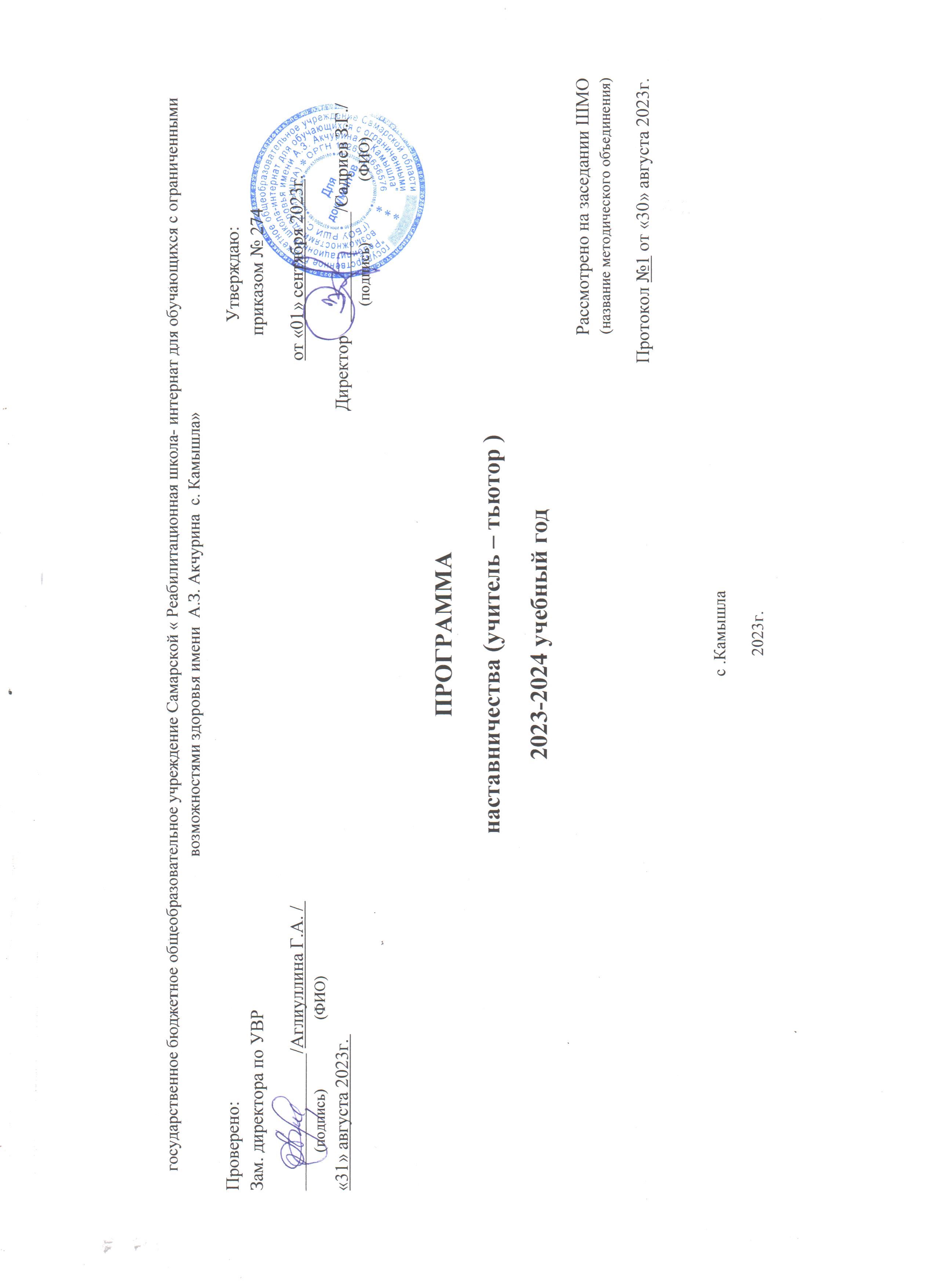 Пояснительная запискаСовременной школе нужен профессионально-компетентный, самостоятельно мыслящий педагог, психологически и технологически готовый к реализации гуманистических ценностей на практике, к осмысленному включению в инновационные процессы. Овладение специальностью, представляет собой достаточно длительный процесс, предполагающий становление профессиональных компетенций и формирование профессионально значимых качеств. Профессиональная помощь нужна не только начинающим педагогам, но и вновь прибывшим в конкретное образовательное учреждение специалистам. Нужно помочь им адаптироваться в новых условиях, ознакомить с  документацией, которую им необходимо разрабатывать и вести в данном учреждении, сформировать у них мотивацию к самосовершенствованию, саморазвитию, самореализации, а также оказывать методическую помощь в работе.        В школе необходимо создавать ситуацию успешности работы тьютора, способствовать развитию его личности на основе диагностической информации о динамике роста его профессионализма. Способствовать формированию индивидуального стиля его деятельности. Решением данных проблем может стать программа наставничества «Учитель- Тьютор», которая является комплексом мероприятий и формирующих их действий, направленных на организацию взаимоотношений наставника и наставляемого в конкретных формах для получения ожидаемых результатов.       Проект «Образование» ставит перед всеми образовательными организациями две ключевые цели: обеспечение глобальной конкурентоспособности российского образования и воспитание гармонично развитой и социально ответственной личности на основе духовно-нравственных ценностей и культурных традиций народов Российской Федерации. Эти цели невозможно достичь без создания системы поддержки и развития навыков, талантов и компетенций – общекультурных, общепрофессиональных и метакомпетенций, т.е. способность формировать у себя новые навыки и компетенции самостоятельно, а не только манипулировать полученными извне знаниями и навыками. Цель работы: развитие профессиональных умений и навыков молодого специалиста.Задачи:- оказание методической помощи молодому педагогу в повышении уровня организации учебно-воспитательной деятельности;- создание условий для формирования индивидуального стиля творческой деятельности молодого педагога;- Изучение нормативно-правовой базы;- Организация учебно- воспитательного процесса;- Ведение документации образовательного учреждения;- Выбор методической темы для самообразования;- Формы и методы организации совместной деятельности воспитанника и тьютора;- Механизм использования дидактического, наглядного и других материалов;- Разработки календарного - тематического планирования;- Структура образовательной деятельности, задачи и цели;- Общие вопросы методики организации работы с родителями;- Использование здоровье - сберегающих технологий во время уроков и других режимных моментах;Содержание деятельности:Диагностика затруднений тьютора и выбор форм организации обучения и воспитания, и оказание необходимой помощи на     основе анализа выявленных потребностей.Ознакомление молодого тьютора с основными направлениями и формами активизации познавательной деятельности учащегося.Демонстрация молодому специалисту опыта успешной педагогической деятельности.Организация мониторинга и рефлексии эффективности совместной деятельности.           Прогнозируемые результаты:По итогам данной работы тьютор приобретет ряд профессиональных умений: аналитические умения, позволяющие проводить анализ выполняемых в педагогическом взаимодействии с ребенком требований, оценивать данные требования; умение применять психолого-педагогические знания в воспитательно-образовательной работе с учеником с ОВЗ  умение планировать, подготавливать и осуществлять процесс воспитательно-образовательной работы с учеником с ОВЗумение анализировать индивидуальные качества ребенка, под руководством наставника осуществлять педагогическую адаптацию, психологический анализ индивидуальных особенностей ребенка и организовывать психолого-педагогическую поддержку развития ребенка;   умение анализировать развивающую среду образовательном учреждении и создавать специальные условия для детей с РАС;умение использовать современные инновационные технологии в образовательно-воспитательном взаимодействии с ребенком и др.Наставничество является универсальной технологией передачи опыта, знаний, формирования навыков, компетенций, метакомпетенций и ценностей через неформальное взаимообогащающее общение. Предмет наставничества:Личностные качества – лидерские качества, активная жизненная позиция, стрессоустойчивость, искусство тайменеджмента.Методическая грамотность – ведение учебно-методической документации, современные педагогические технологии, повышение профессиональной квалификации.Социальная адаптация – психологические особенности, психологический климат в коллективе, работа в составе творческих групп.Основное взаимодействие между участниками: «учитель – тьютор», классический вариант поддержки для приобретения  специалистом необходимых профессиональных навыков (организационных, коммуникационных) и закрепления на месте работы.Основными принципами работы с  вновь прибывшими специалистами являются:  Обязательность - проведение работы с каждым специалистом, приступившим к работе в учреждении вне зависимости от должности и направления деятельности.  Индивидуальность - выбор форм и видов работы со специалистом, которые определяются требованиями должности, рабочим местом в соответствии с уровнем профессионального развития.  Непрерывность - целенаправленный процесс адаптации и развития специалиста продолжается на протяжении 3 лет.  Эффективность - обязательная периодическая оценка результатов адаптации, развития специалиста и соответствия форм работы уровню его потенциала.Требования, предъявляемые к наставнику: - знать требования законодательства в сфере образования, ведомственных нормативных актов, определяющих права и обязанности вновь прибывшего специалиста по занимаемой должности; - разрабатывать совместно с тьютором план профессионального становления последнего с учетом уровня его интеллектуального развития, педагогической, методической и профессиональной подготовки;          - изучать деловые и нравственные качества тьютора, его отношение к проведению занятий, коллективу школы, учащейся и к ее родителям, увлечения, наклонности, круг досугового общения; - знакомить тьютора со школой, с расположением учебных классов, кабинетов, служебных и бытовых помещений;- вводить в должность (знакомить с основными обязанностями, требованиями, предъявляемыми тьютору, правилами внутреннего трудового распорядка, охраны труда и техники безопасности); - контролировать работу, оказывать необходимую помощь; - оказывать тьютору помощь в овладении педагогической профессией, практическими приемами и способами качественного проведения занятий, выявлять и совместно устранять допущенные ошибки;- личным примером развивать положительные качества тьютора, корректировать его поведение в школе, привлекать к участию в общественной жизни коллектива, содействовать развитию общекультурного и профессионального кругозора; - участвовать в обсуждении вопросов, связанных с педагогической и общественной деятельностью тьютора; - подводить итоги профессиональной адаптации тьютора.Требования к тьютору: - изучать нормативные документы, определяющие его служебную деятельность, структуру, штаты, особенности деятельности школы и функциональные обязанности по занимаемой должности; - выполнять план профессионального становления в установленные сроки; - постоянно работать над повышением профессионального мастерства, овладевать практическими навыками по занимаемой должности; - учиться у наставника передовым методам и формам работы, правильно строить свои взаимоотношения с ним; - совершенствовать свой общеобразовательный и культурный уровень;- периодически отчитываться о своей работе перед наставником. Формы и методы работы с новым специалистом: беседы; собеседования; встречи с опытными учителями; прослушивание тематических семинаров; методические консультации; анкетирование, тестирование; участие в различных очных и дистанционных мероприятиях.Перспективный план работы на 2023 -2024 учебный годИНДИВИДУАЛЬНЫЙ План РАБОТЫ ТЬЮТОРА № Содержание работы Форма проведенияСроки1 Помощь в изучении федерального закона «Об образовании», ФГОС, санитарно-эпидемиологических правилах и нормативов, локальных актов;Диагностика умений и навыков молодого специалиста.Консультации и ответы наинтересующие вопросы.Сентябрь2Выбор темы и направление работы. Подборка методической литературы в течение учебного года; собеседование по изученной  методической литературе;инструктаж по организации работы с родителями и ведение документации; изучение психофизиологических особенностей детей с ОВЗ (РАС) Консультация, планирование, обмен опытом, помощь наставника.Октябрь 3Изучение методики проведения уроков, совместная разработка конспектов, эффективное использование ЭОР, совместное заполнение дневника: наблюдений и целей.Посещение молодымспециалистом образовательнойдеятельности и режимных моментовНоябрь4Просмотр конспекта (технологической карты) и проведениеорганизованной, образовательной деятельности молодым специалистомПосещение наставникомобразовательной деятельности ирежимных моментов у молодогопедагога.Декабрь(открытое занятие)5Организация подготовки детей к праздникам и педагогическая позиция при проведении праздников Консультация, оказание помощи. Январь6Знакомство с новыми игровыми технологиями и способами их использования в работе с детьми в течение учебного года;роль игры в развитии учеником с ОВЗ/РАСКонсультация наставника,наблюдение за работой молодогоспециалиста (совместнойигровой деятельности)Февраль7Практикум по решению педагогических ситуаций; педагогическая этика, культура в работе с воспитанниками, в работе с родителями, с коллегами; выявление профессиональных затруднений и совместное определение путей их устранения.Консультация, обмен опытом,помощь наставника.Март8Изучение и внедрение здоровье -сберегающих технологий; использование проектов в воспитательно/образовательном процессе.Консультация наставника,наблюдение за работой молодогоспециалиста (совместнойигровой деятельности)Апрель9Знакомство с мониторингом, изучение методик проведение иобследования воспитанников.Подготовка к летне - оздоровительному периоду.Консультация и ответы наинтересующие вопросы,оказание помощи. Самоанализмолодого специалиста.Май№  Содержание работыСрок Ответственные1Знакомство с документами тьюторантаОбеспечение всех обучающихся учебниками.Разработка индивидуальных образовательных программ, планов.Коррекционно-развивающее сопровождение детей.Утверждение расписания индивидуальной работы с детьми.Ведение документации: дневники наблюдения.Сентябрь2Организация и осуществление взаимодействия тьюторов с учителями.  Коррекционно-развивающее сопровождение детей.Ведение документации: дневники наблюдения.Посещение уроков.Консультации с учителями.Октябрь3Беседа с классными руководителями по работе с СИПР планом.Коррекционно-развивающее сопровождение детей.Ведение текущей документацииНоябрь4Взаимодействие с   педагогами предметниками. (Собеседование с завучем школы)Коррекционно-развивающее сопровождение детей.Ведение документации: дневники сопровождения.Конкурс рисунковПосещение библиотеки.Декабрь5Коррекционно-развивающее сопровождение детей.Ведение документации: дневники наблюдений.Индивидуальные тьюторские консультации с родителями.Посещение уроков.Консультации с учителями.Подготовка к проектам. Январь6Коррекционно-развивающее сопровождение детей.Ведение документации: дневник наблюдений.Индивидуальные тьюторские консультации с учителями.Посещение уроков.Консультации с учителями.Конкурс рисунков.Подготовка к проектом.Февраль7Коррекционно-развивающее сопровождение детей.Ведение документации: дневники наблюдений.Посещение уроков.Консультации с учителями.Конкурс рисунков.Март8Коррекционно-развивающее сопровождение детей.Ведение документации: дневники наблюдений.Посещение уроков.Консультации с учителями.Апрель9Коррекционно-развивающее сопровождение детей.Ведение документации: дневники наблюдений.Составление и анализ мониторинга уровня обученности и качества обучения учащихся.Посещение уроков.Консультации с учителями.Май